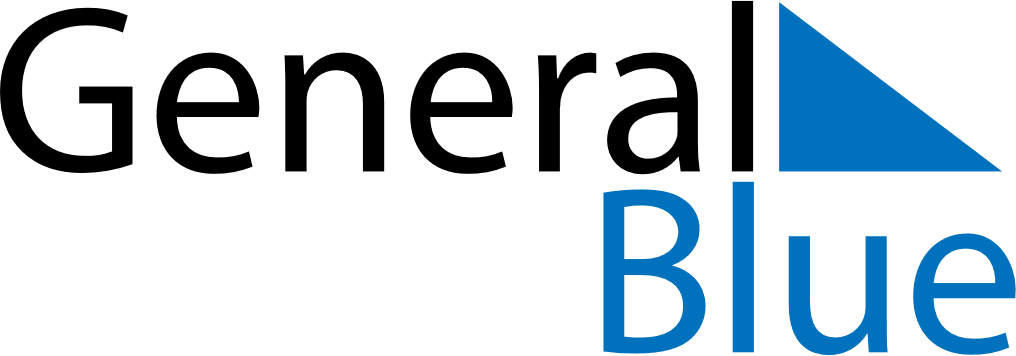 June 2021June 2021June 2021AustraliaAustraliaSUNMONTUEWEDTHUFRISAT12345678910111213141516171819Queen’s Birthday2021222324252627282930